Muy buenos días. Hoy, sábado:Todas las estaciones estables. VILLA MONTES. 1,67 m a las 0845hs Bo. POR DEBAJO DE SU NIVEL DE ALERTA.MISIÓN LA PAZ 3,59 m a las 1000 hs RA, POR DEBAJO DE SU NIVEL DE ALERTA. 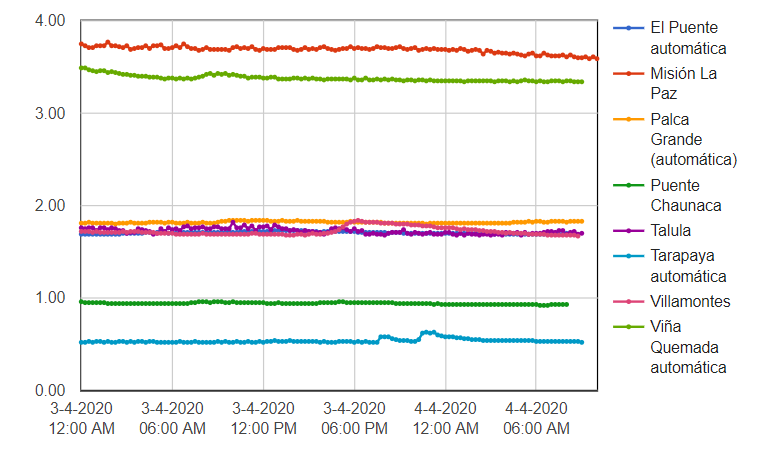 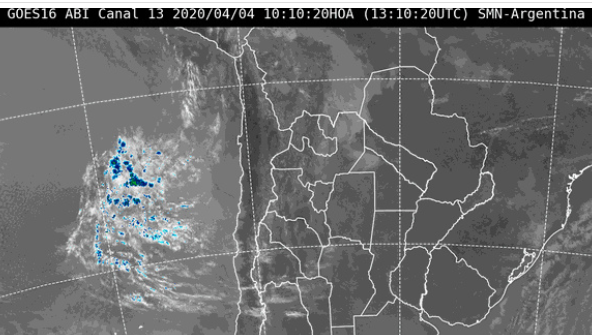 Pronóstico general para hoy, sábado 4 de abril de 2020Fuentes: SENAMHI (Bo), DINAC (Py), SMN (RA)POTOSÍAltiplanoPresentará cielos poco nubosos, la humedad relativa variará entre 30% y 45%, vientos CALMOS por la mañana y débiles de dirección NOROESTE por la tarde, con una velocidad entre 10 y 20Km/h., poco cambio de temperaturas.VallesPresentará cielos poco nubosos, la humedad relativa variará entre 35% y 60%, vientos CALMOS por la mañana y débiles de dirección NOROESTE por la tarde, con una velocidad entre 10 y 20Km/h., poco cambio de temperaturas.CHUQUISACAChacoPresentará cielos poco nubosos, la humedad relativa variará entre 35% y 50%, vientos CALMOS por la mañana y débiles de dirección NORTE por la tarde, con una velocidad entre 10 y 20Km/h., ascenso de temperaturas.Sub AndinoPresentará cielos poco nubosos, la humedad relativa variará entre 40% y 60%, vientos CALMOS por la mañana y débiles de dirección NORESTE por la tarde, con una velocidad entre 10 y 20Km/h., ascenso de temperaturas.VallesPresentará cielos poco nubosos, la humedad relativa variará entre 50% y 65%, vientos CALMOS por la mañana y débiles de dirección NORESTE por la tarde, con una velocidad entre 10 y 20Km/h., ascenso de temperaturas.TARIJAAltiplanoPresentará cielos poco nubosos, la humedad relativa variará entre 40% y 60%, vientos CALMOS por la mañana y débiles de dirección NORESTE por la tarde, con una velocidad entre 10 y 20Km/h., ascenso de temperaturas.ChacoPresentará cielos poco nubosos, la humedad relativa variará entre 35% y 50%, vientos CALMOS por la mañana y débiles de dirección NORTE por la tarde, con una velocidad entre 10 y 20Km/h., ascenso de temperaturas.VallesPresentará cielos poco nubosos, la humedad relativa variará entre 45% y 65%, vientos CALMOS por la mañana y débiles de dirección SUDESTE por la tarde, con una velocidad entre 10 y 20Km/h., ascenso de temperaturas.AsunciónFresco a cálido, cielo parcialmente nublado, vientos del sureste, luego variables.Máxima 30℃Pozo ColoradoFresco en las primeras horas, luego caluroso por la tarde, cielo parcialmente nublado a nublado, vientos variables.  Máxima 33℃Mariscal José Félix EstigarribiaFresco en las primeras horas, luego caluroso por la tarde, cielo parcialmente nublado a nublado, vientos variables.   Máxima 33℃